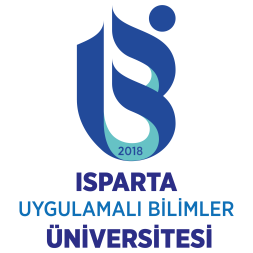                                                                                                                                                                        Tarih:     /     /I - ÖYP BİLGİLERİI - ÖYP BİLGİLERİI - ÖYP BİLGİLERİI - ÖYP BİLGİLERİI - ÖYP BİLGİLERİI - ÖYP BİLGİLERİI - ÖYP BİLGİLERİI - ÖYP BİLGİLERİI - ÖYP BİLGİLERİI - ÖYP BİLGİLERİI - ÖYP BİLGİLERİÖYP No ÖYP No ÖYP No Proje NoProje NoProje NoProje BaşlığıProje BaşlığıProje BaşlığıBaşlama TarihiBaşlama TarihiBaşlama TarihiBitiş TarihiBitiş TarihiÖnceden Alınmış Toplam Ek SüreÖnceden Alınmış Toplam Ek SüreÖnceden Alınmış Toplam Ek SüreTalep Edilen Ek SüreTalep Edilen Ek SüreTalep Edilen Ek Süre 3 Ay         6 Ay          9 Ay         12 Ay 3 Ay         6 Ay          9 Ay         12 Ay 3 Ay         6 Ay          9 Ay         12 Ay 3 Ay         6 Ay          9 Ay         12 Ay 3 Ay         6 Ay          9 Ay         12 Ay 3 Ay         6 Ay          9 Ay         12 Ay 3 Ay         6 Ay          9 Ay         12 Ay 3 Ay         6 Ay          9 Ay         12 AyBütçe MiktarıBütçe MiktarıBütçe MiktarıBütçe MiktarıBütçe MiktarıBütçe MiktarıBütçe MiktarıBütçe MiktarıBütçe MiktarıBütçe MiktarıBütçe MiktarıMalzeme AlımıMalzeme AlımıMalzeme AlımıMalzeme AlımıMalzeme AlımıSeyahatSeyahatSeyahatSeyahatSeyahatSeyahatHarcananHarcananKalanKalanKalanHarcananHarcananHarcananKalanKalanKalanII – ÖYP ÖĞRENCİ BİLGİLERİII – ÖYP ÖĞRENCİ BİLGİLERİII – ÖYP ÖĞRENCİ BİLGİLERİII – ÖYP ÖĞRENCİ BİLGİLERİII – ÖYP ÖĞRENCİ BİLGİLERİII – ÖYP ÖĞRENCİ BİLGİLERİII – ÖYP ÖĞRENCİ BİLGİLERİII – ÖYP ÖĞRENCİ BİLGİLERİII – ÖYP ÖĞRENCİ BİLGİLERİII – ÖYP ÖĞRENCİ BİLGİLERİII – ÖYP ÖĞRENCİ BİLGİLERİÜnvan, Ad SOYADÜnvan, Ad SOYADÜnvan, Ad SOYADT.C. NumarasıT.C. NumarasıT.C. NumarasıSicil NumarasıSicil NumarasıKayıtlı Olduğu Fakülte ve Anabilim DalıKayıtlı Olduğu Fakülte ve Anabilim DalıKayıtlı Olduğu Fakülte ve Anabilim DalıE-PostaE-PostaE-Postaİş Telefonuİş Telefonuİş TelefonuCep TelefonuCep TelefonuIII – ÖYP DANIŞMAN BİLGİLERİIII – ÖYP DANIŞMAN BİLGİLERİIII – ÖYP DANIŞMAN BİLGİLERİIII – ÖYP DANIŞMAN BİLGİLERİIII – ÖYP DANIŞMAN BİLGİLERİIII – ÖYP DANIŞMAN BİLGİLERİIII – ÖYP DANIŞMAN BİLGİLERİIII – ÖYP DANIŞMAN BİLGİLERİIII – ÖYP DANIŞMAN BİLGİLERİIII – ÖYP DANIŞMAN BİLGİLERİIII – ÖYP DANIŞMAN BİLGİLERİÜnvan, Ad SOYADÜnvan, Ad SOYADÜnvan, Ad SOYADT.C. NumarasıT.C. NumarasıT.C. NumarasıSicil NumarasıSicil NumarasıFakülteFakülteFakülteE-PostaE-PostaE-Postaİş Telefonuİş Telefonuİş TelefonuCep TelefonuCep TelefonuIV – KOMİSYON ONAYI (Boş Bırakınız)IV – KOMİSYON ONAYI (Boş Bırakınız)IV – KOMİSYON ONAYI (Boş Bırakınız)IV – KOMİSYON ONAYI (Boş Bırakınız)IV – KOMİSYON ONAYI (Boş Bırakınız)IV – KOMİSYON ONAYI (Boş Bırakınız)IV – KOMİSYON ONAYI (Boş Bırakınız)IV – KOMİSYON ONAYI (Boş Bırakınız)IV – KOMİSYON ONAYI (Boş Bırakınız)IV – KOMİSYON ONAYI (Boş Bırakınız)IV – KOMİSYON ONAYI (Boş Bırakınız)Komisyon Toplantı TarihiKomisyon Toplantı TarihiKomisyon Toplantı TarihiKomisyon Üyesinin KararıKomisyon Üyesinin KararıKomisyon Üyesinin Kararı Kabul                  Red                    Revize   Kabul                  Red                    Revize   Kabul                  Red                    Revize   Kabul                  Red                    Revize   Kabul                  Red                    Revize   Kabul                  Red                    Revize   Kabul                  Red                    Revize   Kabul                  Red                    Revize  Gerekçesi (Red veya Revize olması durumunda doldurunuz)Gerekçesi (Red veya Revize olması durumunda doldurunuz)Gerekçesi (Red veya Revize olması durumunda doldurunuz)Komisyon Üyesinin Ünvanı, Adı ve SoyadıKomisyon Üyesinin Ünvanı, Adı ve SoyadıKomisyon Üyesinin Ünvanı, Adı ve SoyadıİmzaİmzaİmzaV. EK SÜRE TALEP GEREKÇESİV. EK SÜRE TALEP GEREKÇESİV. EK SÜRE TALEP GEREKÇESİV. EK SÜRE TALEP GEREKÇESİV. EK SÜRE TALEP GEREKÇESİV. EK SÜRE TALEP GEREKÇESİV. EK SÜRE TALEP GEREKÇESİV. EK SÜRE TALEP GEREKÇESİV. EK SÜRE TALEP GEREKÇESİV. EK SÜRE TALEP GEREKÇESİV. EK SÜRE TALEP GEREKÇESİAÇIKLAMAAÇIKLAMAAÇIKLAMAAÇIKLAMAAÇIKLAMAAÇIKLAMAAÇIKLAMAAÇIKLAMAAÇIKLAMAAÇIKLAMAAÇIKLAMAProjelere verilen ek süreler 12 (oniki) ay ile sınırlıdır. Bu süreler 3, 6, 9 veya 12 aylık dönem aralıkları şeklinde kullanılabilinir.Projelere verilen ek süreler 12 (oniki) ay ile sınırlıdır. Bu süreler 3, 6, 9 veya 12 aylık dönem aralıkları şeklinde kullanılabilinir.Projelere verilen ek süreler 12 (oniki) ay ile sınırlıdır. Bu süreler 3, 6, 9 veya 12 aylık dönem aralıkları şeklinde kullanılabilinir.Projelere verilen ek süreler 12 (oniki) ay ile sınırlıdır. Bu süreler 3, 6, 9 veya 12 aylık dönem aralıkları şeklinde kullanılabilinir.Projelere verilen ek süreler 12 (oniki) ay ile sınırlıdır. Bu süreler 3, 6, 9 veya 12 aylık dönem aralıkları şeklinde kullanılabilinir.Projelere verilen ek süreler 12 (oniki) ay ile sınırlıdır. Bu süreler 3, 6, 9 veya 12 aylık dönem aralıkları şeklinde kullanılabilinir.Projelere verilen ek süreler 12 (oniki) ay ile sınırlıdır. Bu süreler 3, 6, 9 veya 12 aylık dönem aralıkları şeklinde kullanılabilinir.Projelere verilen ek süreler 12 (oniki) ay ile sınırlıdır. Bu süreler 3, 6, 9 veya 12 aylık dönem aralıkları şeklinde kullanılabilinir.Projelere verilen ek süreler 12 (oniki) ay ile sınırlıdır. Bu süreler 3, 6, 9 veya 12 aylık dönem aralıkları şeklinde kullanılabilinir.Projelere verilen ek süreler 12 (oniki) ay ile sınırlıdır. Bu süreler 3, 6, 9 veya 12 aylık dönem aralıkları şeklinde kullanılabilinir.Projelere verilen ek süreler 12 (oniki) ay ile sınırlıdır. Bu süreler 3, 6, 9 veya 12 aylık dönem aralıkları şeklinde kullanılabilinir.VI. İMZAVI. İMZAVI. İMZAVI. İMZAVI. İMZAVI. İMZAVI. İMZAVI. İMZAVI. İMZAVI. İMZAVI. İMZAÖYP ÖğrencisiAd - SOYADÖYP ÖğrencisiAd - SOYADÖYP ÖğrencisiAd - SOYADÖYP DanışmanıAd - SOYADÖYP DanışmanıAd - SOYADÖYP DanışmanıAd - SOYADÖYP DanışmanıAd - SOYAD                     Tarih:      /      /                     Tarih:      /      /                     Tarih:      /      /                      Tarih:      /      /                      Tarih:      /      /                      Tarih:      /      /                      Tarih:      /      /İmzaİmzaİmzaİmzaİmzaİmzaİmza